Trouver des données sur le site de l’INSEE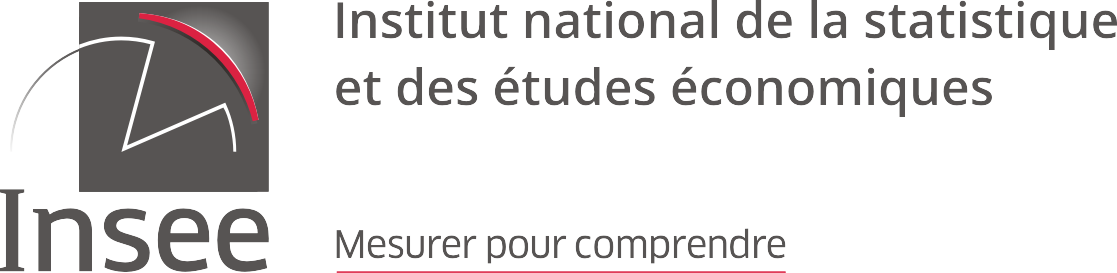 Objectif de la séance : S’initier à la recherche  de données sur le site de l’INSEE en utilisant les TEF (Tableaux de l’économie française).L’INSEE (Institut National de la Statistique et des Études Économiques) est le principal créateur de statistiques de France. Ses données sont particulièrement fiables, vérifiées régulièrement et mises à jour. Mais elles ne sont pas toujours faciles à trouver sur son site www.insee.fr  C’est pour cette raison qu’un grand nombre d’informations essentielles ont été regroupées dans les « Tableaux de l’économie française » et sont réédités chaque année aux environs du mois de mars.Mode d’emploi des TEF :On trouvera la page des TEF à l’adresse suivante : https://www.insee.fr/fr/statistiques/2587886 ou en tapant « TEF INSEE » sur un moteur de recherche.On arrive sur une page qui propose une version imprimable du TEF et une table des matières pour naviguer sur Internet (la même table que pour la version papier). Nous pouvons donc rester sur le net ou utiliser la version Pdf pour continuer la séance.Pour se familiariser avec cette table des matières ;Repliez les cinq entrées principales.Compléter le sommaire ci-dessous :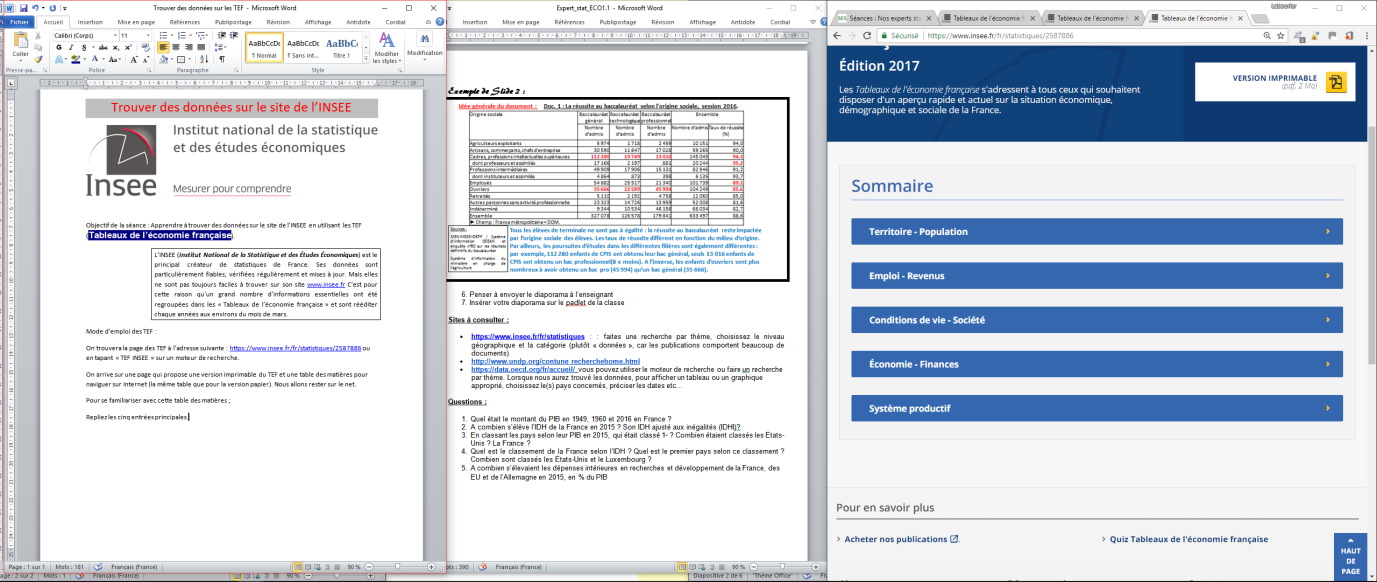 Territoire – ……..………. – RevenusConditions de vie – Société…….. – Finances………………….Répondez aux questions ci-dessous (pour simplifier cette première approche avec les TEF, les questions sont classées dans l’ordre du sommaire) :Pour trouver des données sur l’espérance de vie, dans quelles partie, puis sous-parties faut-il aller ?Et pour trouver des données sur le chômage en France ?Sur le niveau des salaires ?Sur l’équipement des logements ?Sur la production française ?Sur les échanges extérieurs de la France ?Sur le nombre d’entreprises ?